Załącznik nr 2 do Umowy: Wzór Oświadczenia Grantobiorcy o kwalifikowalności podatku VAT 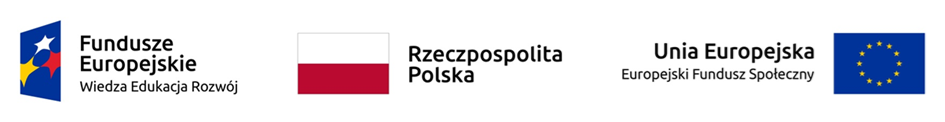 ……………………………..						….……...........................Nazwa i adres Grantobiorcy						(miejsce i data)OŚWIADCZENIE O KWALIFIKOWALNOŚCI PODATKU VAT Oświadczam, że koszty zawarte w ramach wydatków w Grancie pt……………………………....................................................................................................󠆰 Zawierają podatek VAT󠆰 Nie zawierają podatku VATW przypadku, gdy wydatki w Grancie zawierają podatek VAT należy wypełnić poniższe oświadczenieW związku z przyznaniem ……………………………………………………………... (nazwa Grantobiorcy oraz jego status prawny) środków finansowych ze środków Europejskiego Funduszu Społecznego w ramach Programu Operacyjnego Wiedza Edukacja Rozwój 2014-2020 na realizację grantu pt.: ………………………………………… o numerze umowy …….………………................................... (numer umowy o powierzenie grantu) zawartej z ……………………………………………………. …................................(nazwa Grantobiorcy)Grantobiorca oświadcza, iż realizując powyższy Grant nie może odzyskać w żaden sposób poniesionego kosztu podatku od towarów i usług, którego wysokość została zawarta w budżecie Planu wdrażania Innowacji.Jednocześnie ………………………………………………...…. (nazwa Grantobiorcy) zobowiązuje się do zwrotu zrefundowanej w ramach Grantu ………………………………… (numer umowy) części poniesionego podatku od towarów i usług, jeżeli zaistnieją przesłanki umożliwiające odzyskanie tego podatku przez …………………………………………………………………  (nazwa Grantobiorcy).……………………………………………….. (nazwa Grantobiorcy) zobowiązuje się również do udostępnienia dokumentacji finansowo-księgowej oraz udzielania uprawnionym organom kontrolnym informacji umożliwiających weryfikację kwalifikowalności podatku od towarów i usług.Oświadczam, iż jestem świadomy odpowiedzialności karnej wynikającej z art. 271 i 297 Kodeksu karnego, dotyczącej poświadczania nieprawdy oraz przedkładania dokumentów i pisemnych oświadczeń nierzetelnych lub poświadczających nieprawdę, dotyczących okoliczności o istotnym znaczeniu dla uzyskania wsparcia finansowego.…………………………(podpis i pieczęć)Oświadczenie może być modyfikowane w przypadku, gdy Grantodawca kwalifikuje podatek od towarów i usług wyłącznie w odniesieniu do poszczególnych kategorii wydatków. 